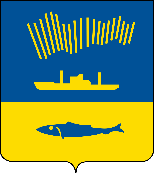 АДМИНИСТРАЦИЯ ГОРОДА МУРМАНСКАП О С Т А Н О В Л Е Н И Е   .  .                                                                                                            №     В соответствии со статьей 179 Бюджетного кодекса Российской Федерации, Федеральным законом от 06.10.2003 № 131-ФЗ «Об общих принципах организации местного самоуправления в Российской Федерации», Уставом муниципального образования город Мурманск, решением Совета депутатов города Мурманска от 13.12.2019 № 6-82 «О бюджете муниципального образования город Мурманск на 2020 год и на плановый период 2021 и 2022 годов», постановлением администрации города Мурманска 
от 21.08.2013 № 2143 «Об утверждении Порядка разработки, реализации 
и оценки эффективности муниципальных программ города Мурманска», 
в целях повышения эффективности и результативности расходования бюджетных средств п о с т а н о в л я ю: 1. Внести в муниципальную программу города Мурманска «Развитие конкурентоспособной экономики» на 2018-2024 годы, утвержденную постановлением администрации города Мурманска от 10.11.2017 № 3598 
(в ред. постановлений от 29.01.2018 № 165, от 06.09.2018 № 3001, от 18.12.2018 № 4402, от 19.12.2018 № 4416, от 27.06.2019 № 2186, от 12.11.2019 № 3751,                от 12.12.2019 № 4183, от 16.12.2019 № 4229, от 01.04.2020 № 884, от 07.08.2020 № 1871, от 02.11.2020 № 2535), следующие изменения:1.1. Строку «Финансовое обеспечение программы» раздела «Паспорт муниципальной программы» изложить в следующей редакции:1.2. В разделе I «Подпрограмма «Повышение инвестиционной 
и туристской привлекательности города Мурманска» на 2018-2024 годы»:1.2.1. Строку «Финансовое обеспечение подпрограммы» подраздела «Паспорт подпрограммы» изложить в следующей редакции:1.2.2. Пункт 3.1 «Перечень основных мероприятий подпрограммы 
на 2018-2021 годы» подраздела 3 «Перечень основных мероприятий подпрограммы» изложить в новой редакции согласно приложению № 1 
к настоящему постановлению.1.2.3. Таблицу «Детализация основных мероприятий на 2018-2024 годы» изложить в новой редакции согласно приложению № 2 к настоящему постановлению.1.2.4. Раздел 4 «Обоснование ресурсного обеспечения подпрограммы» изложить в новой редакции согласно приложению № 3 к настоящему постановлению.1.3. В разделе II «Подпрограмма «Развитие и поддержка малого 
и среднего предпринимательства в городе Мурманске» на 2018-2024 годы»:1.3.1. Строку «Финансовое обеспечение подпрограммы» подраздела «Паспорт подпрограммы» изложить в следующей редакции:1.3.2. Пункт 3.1 «Перечень основных мероприятий подпрограммы 
на 2018-2020 годы» подраздела 3 «Перечень основных мероприятий подпрограммы» изложить в новой редакции согласно приложению № 4 
к настоящему постановлению.1.3.3. Таблицу «Детализация основных мероприятий на 2018-2024 годы» изложить в новой редакции согласно приложению № 5 к настоящему постановлению.1.3.4. Раздел 4 «Обоснование ресурсного обеспечения подпрограммы» изложить в новой редакции согласно приложению № 6 к настоящему постановлению.1.4. В разделе III «Аналитическая ведомственная целевая программа «Обеспечение деятельности комитета по экономическому развитию администрации города Мурманска» на 2018-2024 годы»:1.4.1. Строку «Финансовое обеспечение подпрограммы» подраздела «Паспорт подпрограммы» изложить в следующей редакции:1.4.2. Пункт 3.1 «Перечень основных мероприятий АВЦП 
на 2018-2021 годы» подраздела 3 «Перечень основных мероприятий АВЦП» изложить в новой редакции согласно приложению № 7 к настоящему постановлению.2. Отделу информационно-технического обеспечения и защиты информации администрации города Мурманска (Кузьмин А.Н.) разместить настоящее постановление с приложениями на официальном сайте администрации города Мурманска в сети Интернет.3. Редакции газеты «Вечерний Мурманск» (Хабаров В.А.) опубликовать настоящее постановление с приложениями.4. Настоящее постановление вступает в силу со дня официального опубликования и распространяется на правоотношения, возникшие 
с 26.11.2020.5. Контроль за выполнением настоящего постановления возложить 
на заместителя главы администрации города Мурманска Синякаева Р.Р.Глава администрациигорода Мурманска                                                                                 Е.В. НикораФинансовое обеспечение программыВсего по программе: 253 628,2 тыс. руб., 
в т.ч.: - за счет средств бюджета муниципального образования город Мурманск (далее – МБ) 247 783,5 тыс. руб., из них: 2018 год – 34 188,6 тыс. руб., 2019 год – 35 679,3 тыс. руб.,2020 год – 41 281,1 тыс. руб., 2021 год – 33 382,6 тыс. руб.,2022 год – 33 382,6 тыс. руб.,2023 год – 34 403,7 тыс. руб.,2024 год – 35 465,6 тыс. руб.,- за счет средств областного бюджета (далее –ОБ) 5 844,7 тыс. руб., из них:2018 год – 1 154,4 тыс. руб.,2019 год – 1 161,7 тыс. руб.,2020 год – 671,4 тыс. руб.,2021 год – 693,6 тыс. руб.,2022 год – 721,2 тыс. руб.,2023 год – 721,2 тыс. руб.,2024 год – 721,2 тыс. руб.Финансовое обеспечение подпрограммыВсего по подпрограмме: 17 716,0 тыс. руб., 
в т.ч.: МБ: 17 716,0 тыс. руб., из них:2018 год – 2 481,2 тыс. руб., 2019 год – 3 065,2 тыс. руб.,2020 год – 1 580,8 тыс. руб., 2021 год – 2 647,2 тыс. руб.,2022 год – 2 647,2 тыс. руб.,2023 год – 2 647,2 тыс. руб.,2024 год – 2 647,2 тыс. руб.Также возможно софинансирование 
на конкурсной основе из областного 
и федерального бюджетовФинансовое обеспечение подпрограммыВсего по подпрограмме: 45 583,3 тыс. руб., 
в т.ч.: МБ: 44 615,5 тыс. руб., из них:2018 год – 5 502,6 тыс. руб., 2019 год – 4 746,5 тыс. руб.,2020 год – 13 535,2 тыс. руб., 2021 год – 5 207,8 тыс. руб.,2022 год – 5 207,8 тыс. руб.,2023 год – 5 207,8 тыс. руб.,2024 год – 5 207,8 тыс. руб.,ОБ: 967,8 тыс. руб., из них:2018 год – 500,0 тыс. руб.,2019 год – 467,8 тыс. руб.Финансовое обеспечение АВЦПВсего по АВЦП: 190 328,9 тыс. руб., 
в т.ч.: МБ: 185 452,0 тыс. руб., из них:2018 год – 26 204,8 тыс. руб., 2019 год – 27 867,6 тыс. руб.,2020 год – 26 165,1 тыс. руб., 2021 год – 25 527,6 тыс. руб.,2022 год – 25 527,6 тыс. руб.,2023 год – 26 548,7 тыс. руб.,2024 год – 27 610,6 тыс. руб.,ОБ: 4 876,9 тыс. руб., из них:2018 год – 654,4 тыс. руб.,2019 год – 693,9 тыс. руб.,2020 год – 671,4 тыс. руб.,2021 год – 693,6 тыс. руб.,2022 год – 721,2 тыс. руб.,2023 год – 721,2 тыс. руб.,2024 год –721,2 тыс. руб.